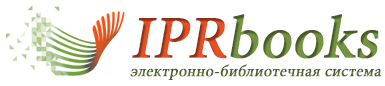 ЭБС IPRbooksАдрес ресурса: http://www.iprbookshop.ru Доступ открыт: до 30.09.2013 Вход: авторизация по IP-адресам СФУ ЭБС IPRbooks предоставляет неограниченный доступ к современным изданиям по всем основным направлениям знаний,  от гуманитарных (включая юридические и экономические дисциплины) до технических. Это  учебники и учебные пособия, монографии, производственно-практические, справочные издания, а также деловая литература для практикующих специалистов (обзоры и анализ судебной практики, статьи и комментарии к законодательству, консультации и разъяснения авторитетных специалистов); книги практического характера по вопросам права и бухгалтерского учета. В  ЭБС IPRbooks представлено более 100 ведущих федеральных издательств и 100 вузовских, за последние 10 лет (по гуманитарным, социальным и экономическим наукам - за последние 5 лет), Перечень которых постоянно обновляется и пополняется новыми современными изданиями. 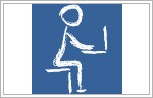 ЭБС «Консультант студента»Адрес ресурса: http://www.studentlibrary.ruДоступ открыт: до 16.10.2013 Вход: авторизация по IP-адресам СФУ Образовательный электронный ресурс «Консультант студента» включает в свой состав более 20-ти комплектов учебной литературы по 18-ти укрупнённым группам специальностей (УГС). ЭБС «Консультант студента» имеет исключительные лицензии на электронные книги издательств «Ассоциация строительных вузов», «ГЭОТАР-Медиа», «КолосС», что представляет особый интерес для вузов.     Благодаря сотрудничеству с такими компаниями, как «Абрис» «Аспект-пресс» Издательство МГУ, «Логос», «Владос», «Флинта», «Физматлит» и другими уже больше половины сформированных комплектов соответствуют реальным потребностям вузов.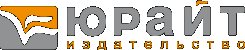 ЭБС ЮРАЙТ Адрес ресурса: http://www.biblio-online.ruДоступ открыт: Вход: авторизация по IP-адресам СФУ В ЭБС  входят книги для бакалавров и магистров по гуманитарным наукам, основу которых составляет юридическая литература. Есть возможность приобретать отдельные книги.В ознакомительном режиме доступны 10% текста каждого учебника! 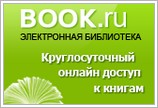 ЭБС BOOK.ruАдрес ресурса: http://www.book.ru/ Тестовый доступ: до 30.09.2013. Вход: авторизация по IP-адресам СФУ; предоставляются коды доступа удаленным пользователям, которые не имеют возможности работать под IP-адресами СФУ. Электронно-библиотечная система (ЭБС) BOOK.ru - это онлайн библиотека актуальной учебной и научной литературы. Библиотека соответствует Федеральным Государственным образовательным стандартам и отвечает требованиям современного читателя. Доступ рассчитан на неограниченное количество обращений студентов и читателей библиотек из любой точки мира по сети Интернет. В библиотеке вы сможете искать информацию по всему массиву книг, читать книги онлайн и копировать до 10% текста. ЭБС ВООК.ru  представляет издания по экономике и экономическим наукам. Она включает электронные версии книг, преимущественно издательства «КноРус» (около 500 названий). Незначительным количеством представлены издания по другим областям знаний.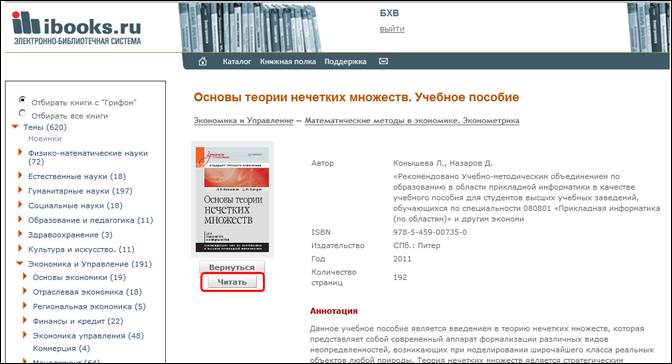 ЭБС ibooks.ru Адрес ресурса: http://www.ibooks.ru Тестовый доступ: до 30.10.2013Вход: авторизация по IP-адресам СФУ.  Основу коллекции составляют учебники и учебные пособия по информатике, точным наукам, экономике и менеджменту. ЭБС постоянно пополняется электронными версиями изданий, только что вышедшими из печати. Большинство книг имеют грифы Минобрнауки РФ, Учебно-методических объединений и Научно-методических советов по различным отраслям знаний. Электронно-Библиотечная система ibooks.ru (Айбукс) создана специально для Высшей школы РФ ведущими российскими издательствами учебной, научной и деловой литературы "Питер" и "БХВ-Петербург" в тесном сотрудничестве с Ассоциацией региональных библиотечных консорциумов (АРБИКОН). Компания сотрудничает с такими издательствами как Инфра-М, Омега-Л, ДМК-Пресс, Дашков и К, ФМЛ и другие.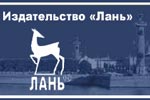 ЭБС Издательства «Лань» Адрес ресурса:  www.e.lanbook.comВход: авторизация по IP-адресам СФУ Издательством Лань предоставлен постоянный и бесплатный доступ  к классическим трудам по истории, философии, социологии, литературоведению, экономике, праву, психологии, педагогике и другим наукам, а также доступа к художественной, в том числе зарубежной литературе на языке оригинала. При этом наполнение предлагаемых коллекций постоянно увеличивается. Помимо бесплатного доступа к книжным изданиям, в ЭБС Издательства «Лань» открыт бесплатный доступ на постоянной основе к ряду журналов, издаваемых высшими учебными заведениями России. На данный момент, в свободном доступе находится свыше 20 периодических изданий по социально-гуманитарным, естественным и техническим наукам. Дата подключения 16 сентября 2013 г. 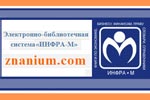 «ИНФРА-М» включает литературу, выпущенную 10 издательствами, входящими в группу компаний «ИНФРА-М». Для пользователей доступна учебная, научная, справочная литература по гуманитарным и техническим наукам.Ваши отзывы и предложения по вопросу приобретения ЭБС за подписью зав. кафедрой просим предоставить в Научную библиотеку Отдел формирования и учета информации библиотечных фондов Пр.Свободный 79/10, кааб 2-23Тел. 2-912-760либо по e-mail: lunareka@inbox.ruИльина Ирина Сергеевна